26.04.2021Ул.Ставского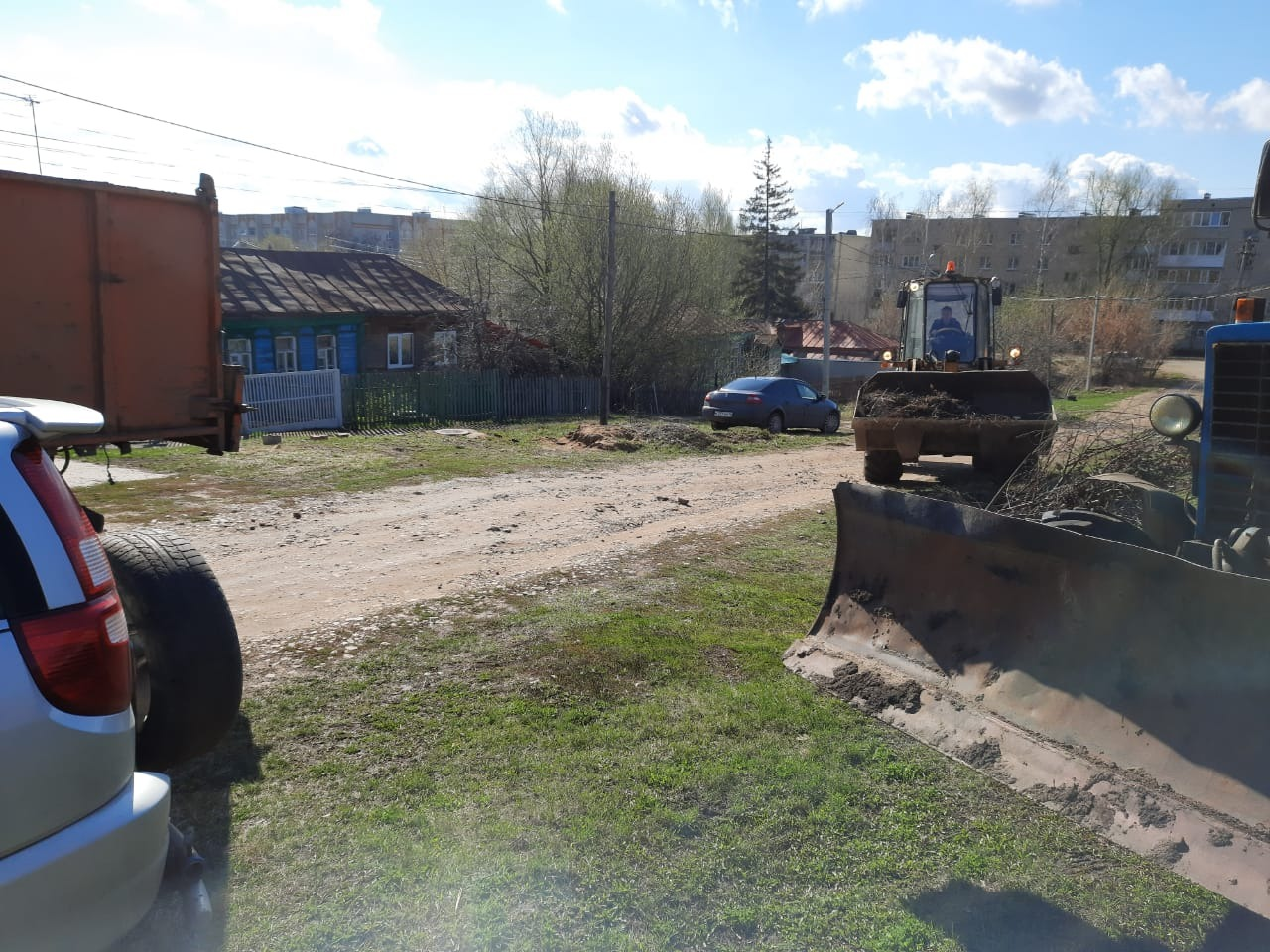 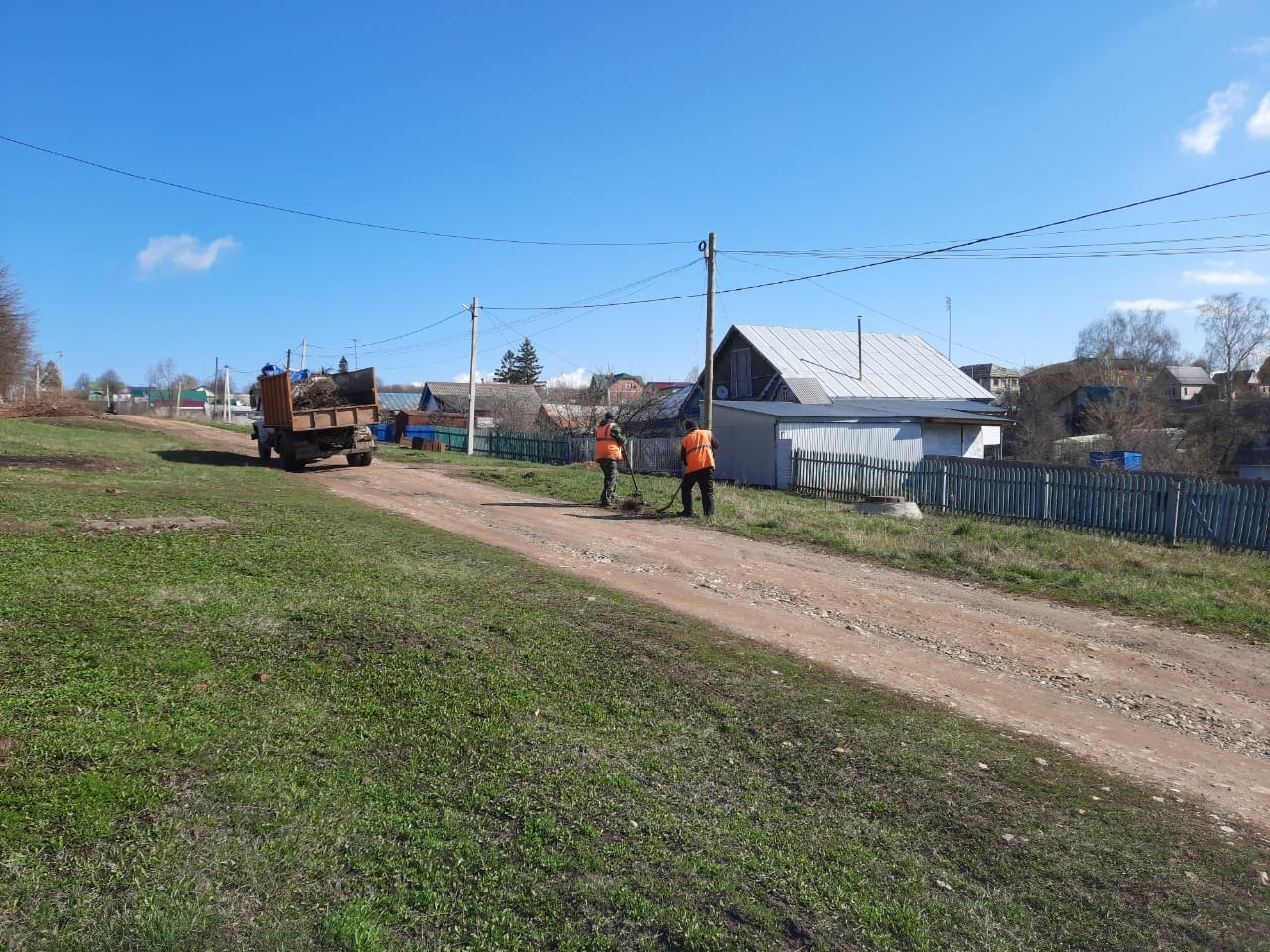 Ул.Ставского – Первомайская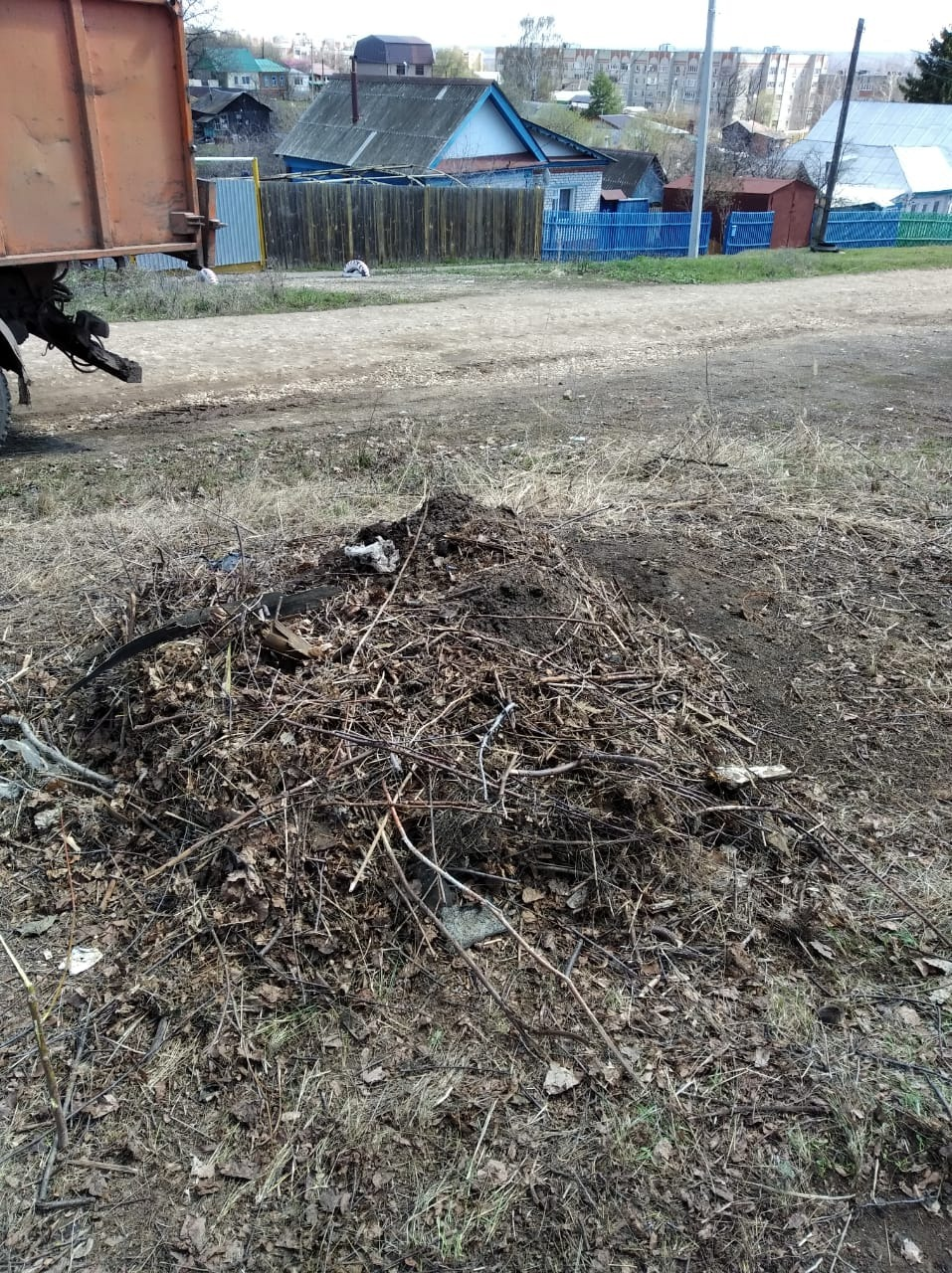 